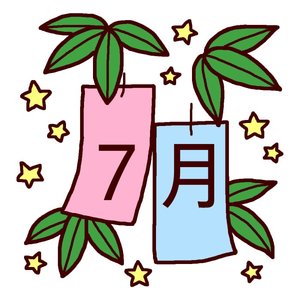 石川県立小松高等学校　２年学年会令和元年6月28日　　ＮＯ．４成長の夏　梅雨空のすっきりしない日々が続くこの頃ですが、保護者の皆様はいかがお過ごしでしょうか。ＰＴＡ支部懇談会には、たくさんの方にご出席いただき、ありがとうございます。また、６月上旬に行われた修学旅行では、北海道の大自然と旭川・札幌・小樽の３都市での生活を体験してきました。大きな事故もなく、生徒たちはそれぞれに楽しい思い出を作ることができたと思います。ありがとうございました。　さて、６月はその後北信越大会や吹奏楽部による響宴をはさみ、２４日からは期末考査と、思い出にひたる間もなく、否応なく学習への切り替えが求められました。７月にはボート大会、進研模試、そして創立１２０周年記念式典と大きな行事が続き、１９日（金）より夏休みに入ります。この夏をどう過ごすかが、９月からの学習やさらに今後の進路に大きく影響することはいうまでもありません。部活動においても活動の中心となり、多忙を極めることと思います。そうした多忙な時間を過ごす中で、これまでの「やらされる学習」から「自ら主体的に取り組む学習」へとステップアップしていかなければならないと思われます。自分達が小松高校の様々な活動の中心的役割を担っているという自覚をもち、工夫しながら落ち着いて学習できる計画を立て、強い意志で実行して欲しいと思います。また、夏休み中には、インターンシップやオープンキャンパスなど、進路に関わる行事も予定されています。ご協力をお願い致します。修学旅行　６月５日（水）～８日（土）　　　　　　　　　　　　　　　　　　　　　　　　　　北海道の大自然と旭川・札幌・小樽を満喫しました。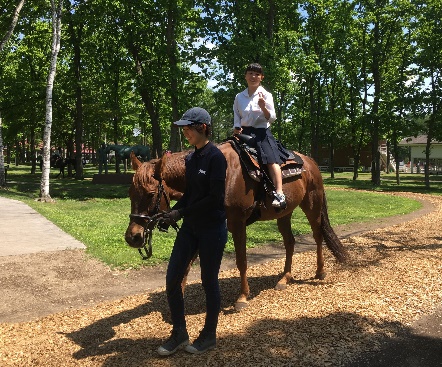 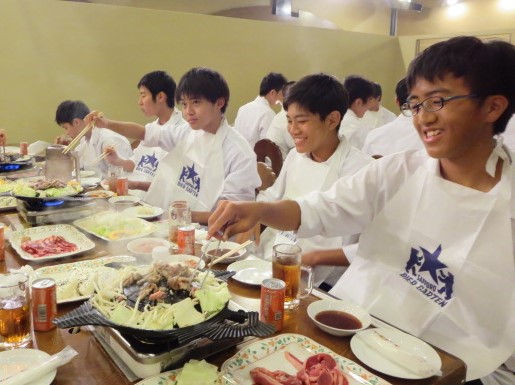 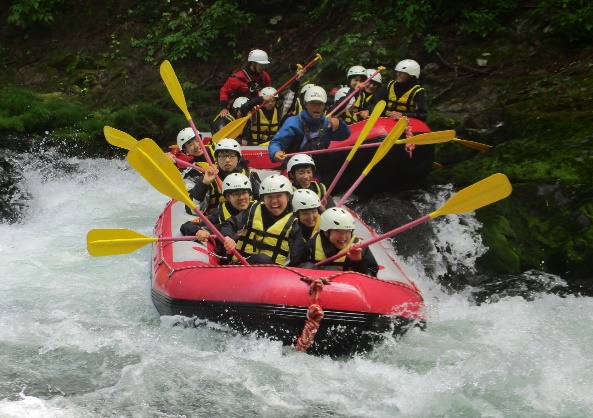 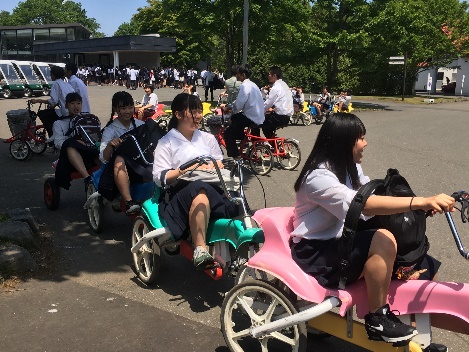 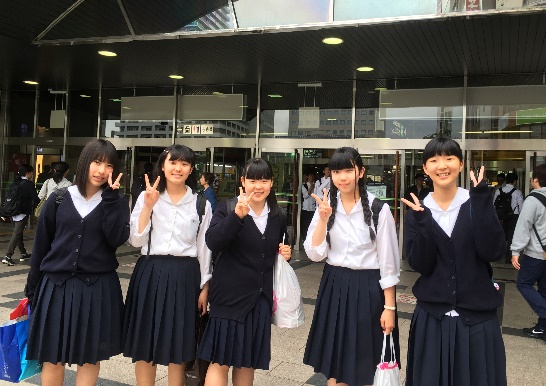 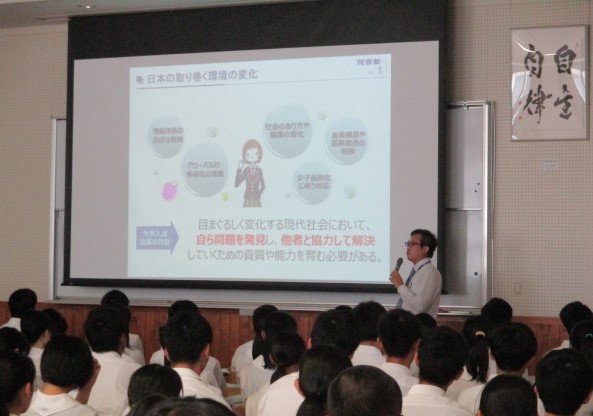 進路講演会　６月２０日（木）河合塾の三戸佑介氏を講師に招き、共通テストで求められる学力は何か、またそれを身に着けるにはどう習慣を見直すべきかといった貴重なアドバイスをいただきました。入れる大学を選ぶのではなく行きたい大学に入学するための学習が必要なこと、予習・授業・復習といった学校中心の学習の重要性、模試の活用など、身にしみる講演で、学習への意識も高まったようでした。７月の予定1月ボート大会準備朝読書(～５日)2火ボート大会3水ボート大会（予備日）4木壮行会・体育祭結団式（６・７限）5金6土進研記述模試7日物理チャレンジ8月9火10水京都大学研究室訪問（人文）県民一斉防災訓練　　　　　　　　　　　　　　　　　　　　　　　　　　　　　　　　　　11木12金13土創立１２０周年記念式典14日生物学オリンピック15月海の日化学グランプリ16火７月１３日の代休17水ビブリオバトル　　救急法講習会ＳＳＨ課題研究中間報告会18木大掃除・終業式　　　　　　　保護者懇談会①（学校評価）19金夏季補講・特別学習会(～２４日)教員採用試験準備15:30 生徒完全下校　　　　　　　　　　　　　　　　　　　　　　　　　　　　　　　　　　　　　　　　　　　20土教員採用試験　　　　　　　　　　　　　　　　　　　　　　　　　　　　　　　　　　　　　　　　　　　　　　　                       　　　　　　　　　　　　       　　　　　　　　　　　　　　　　　　　　　　　　　　　　　　　　　　　　　　　　　　21日教員採用試験 22月保護者懇談会②（学校評価）23火24水25木26金27土28日SSH国際科学交流（～３１日：理数）29月30火31水